                                     РОЖИЩЕНСЬКА МІСЬКА РАДА ВОЛИНСЬКОЇ ОБЛАСТІРОЗПОРЯДЖЕННЯ08 травня 2023року                       м. Рожище                                          №76-рвПро утворення робочої групи для участіу проєкті «Творимо молодіжну політику»в громаді разом з молоддю» програми «Мріємо та діємо» від IrexВідповідно до пункту 20 частини 4 статті 42, статті 32 Закону України «Про місцеве самоврядування в Україні», з метою координації дій у галузі молодіжної політики та розробки цільової соціальної програми підтримки молоді у Рожищенській  територіальній громаді на період до 2025 року: 1. Затвердити персональний склад робочої групи для участі у проєкті «Творимо молодіжну політику» в громаді разом з молоддю» програми «Мріємо та діємо», що додається.2.Робочій групі:у період з 08 травня 2023 року по 01 квітня 2024 року брати участь у навчаннях та тренінгах щодо розробки та адвокації цільової соціальної програми підтримки молоді у Рожищенській територіальній громаді на період  дії проєкту «Творимо молодіжну політику»в громаді разом з молоддю» програми «Мріємо та діємо».3. Загальному відділу Рожищенської міської ради (Олександр Івашин)оприлюднити це розпорядження на сайті Рожищенської міської ради.4. Контроль за виконанням цього розпорядження покласти на заступника міського голови з питань діяльності виконавчих органів міської ради Сергія Лясковського.Міський голова                                                                    Вячеслав ПОЛІЩУКЛюдмила КЛЬОЦ 21 853ЗАТВЕРДЖЕНО розпорядженням міського голови від 08.05.2023р. № 76-рвПЕРСОНАЛЬНИЙ СКЛАД робочої групи для участіу проєкті «Творимо молодіжну політику» в громаді разом з молоддю» програми «Мріємо та діємо» від IrexГолова робочої групиЧлени робочої групиЛЯСКОВСЬКИЙ        Сергій Юрійович- заступник міського голови з питань діяльності виконавчих органів міської ради АРШУЛІК Дмитро  Валерійович- член Молодіжної ради при Рожищенській міській радіБОЙКО Андрій  Олександровичстудент юридичного факультету Львівського національного університету імені Івана Франка(за згодою)КМЕТЮК Орест   Михайлович- член постійної комісії з питань освіти, культури, спорту, соціального захисту, здоров’я, у справах сім’ї та молоді, регламенту та кадрової політики Рожищенської міської ради КУЧМУК Максим  Олегович- голова Молодіжної ради при Рожищенській міській радіМАКСИМЮК Мирослав Миколайовичголова постійної комісії з питань освіти, культури, спорту, соціального захисту, здоров’я, у справах сім’ї та молоді, регламенту та кадрової політики, директор Комунального закладу загальної середньої освіти "Рожищенський ліцей №1" Рожищенської міської ради Луцького району Волинської областіОМЕЛЬЧУК Михайло  Сергійович- заступник голови Молодіжної ради при Рожищенській міській радіПЕТРУЧИК Денис Володимирович- член громадської організації «Споріднене тепло» (за згодою)ПОЛІЩУК Світлана  Вячеславівна- голова громадської організації «Споріднене тепло» (за згодою)ЦЮХ Владислав  Віталійович- член Молодіжної ради при Рожищенській міській раді(за згодою)ШВАРЦКОП Олег  Юрійович- директор комунальної установи «Центр соціальних служб» Рожищенської міської ради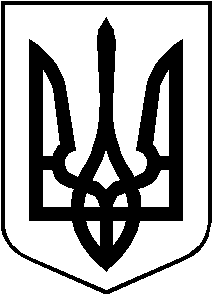 